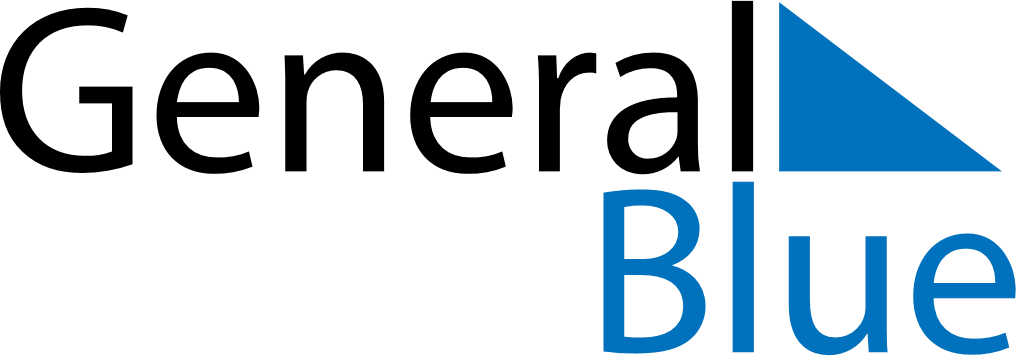 February 2018February 2018February 2018RwandaRwandaSundayMondayTuesdayWednesdayThursdayFridaySaturday123Heroes Day45678910111213141516171819202122232425262728